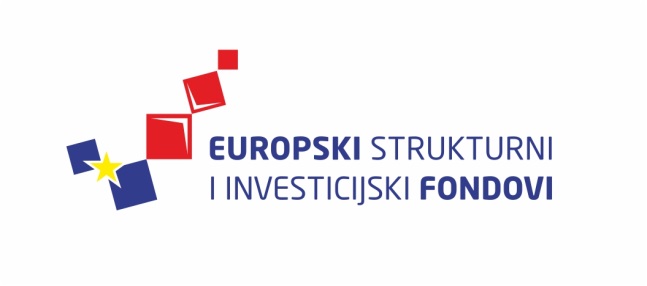 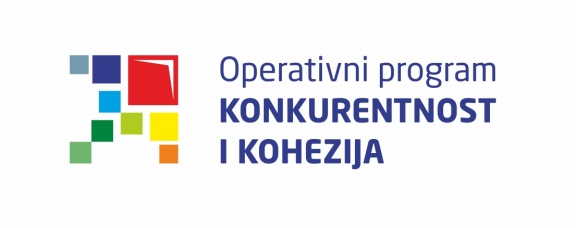 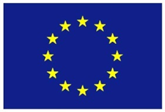 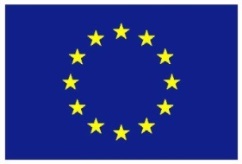 Europska unijaZajedno do fondova EUProvedba programa izobrazbe financira se sredstvima tehničke pomoći iz Operativnog programa Konkurentnost i kohezija, iz Europskog fonda za regionalni razvojKomunikacija, informiranje i vidljivost u kontekstu fondova EU14. i 15. ožujka 2016. / Ministarstvo turizma14. i 15. ožujka 2016. / Ministarstvo turizma14. i 15. ožujka 2016. / Ministarstvo turizmaLista polaznikaLista polaznikaLista polaznikaIme i prezimeNaziv tijela/institucija:1.Andrijana GavranAgencija za regionalni razvoj Republike Hrvatske2.Anamarija OstojićAgencija za regionalni razvoj Republike Hrvatske3.Danijela Džambo BoromisaAgencija za strukovno obrazovanje i obrazovanje odraslih4.Stjepan MilekovićMinistarstvo branitelja5.Dominik EtlingerHrvatska agencija za malo gospodarstvo, inovacije i investicije6.Gordan TerzićHrvatska agencija za malo gospodarstvo, inovacije i investicije7.Boris MatićHrvatska agencija za malo gospodarstvo, inovacije i investicije8.Petra RepecMinistarstvo turizma9.Ivana LučevMinistarstvo socijalne politike i mladih10.Ivan ŠošićMinistarstvo gospodarstva11.Snežana StipanovićMinistarstvo regionalnoga razvoja i fondova Europske unije12.Mario CotaDržavni zavod za statistiku13.Maja UhodaMinistarstvo uprave